Attachment A, SNP Memo #2023-2024-17August 31, 2023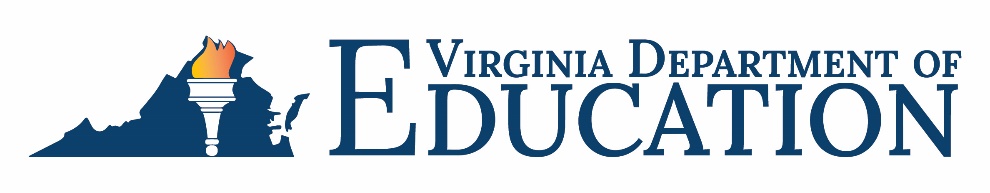 Office of School Nutrition ProgramsCertification of Ineligibility to Participate in the Child and Adult Care Food ProgramThe Code of Virginia §22.1-207.4:2 requires that effective July 1, 2022, each local educational agency (LEA) with a school(s) that have 50 percent or more students eligible for free or reduced-priced meals in the National School Lunch Program (NSLP) and also offer a regularly scheduled afterschool enrichment or academic activity must participate in the At-Risk Afterschool Meals component of the Child and Adult Care Food Program (CACFP). This requirement can also be met if a community organization participates in the At-Risk Afterschool Meals component of the CACFP in the LEA’s eligible school(s). Schools without an afterschool enrichment or academic activity are exempt from this requirement. The Code of Virginia §22.1-207.4:2 includes authority for the Superintendent of Public Instruction to waive this requirement if an evaluation determines participation in the CACFP is not financially viable for the LEA. Waiver applications are available in the Download Forms section of SNPWeb.If the LEA does not have a school(s) with 50 percent or more students eligible for free or reduced-priced meals in the NSLP no further action or signature is needed.Select one: Eligible school(s) are served by a community organization that participates in the At-Risk Afterschool Meals component of the CACFP in school year 2023–2024. Therefore, the LEA is not required to participate in the At-Risk Afterschool Meals component of the CACFP. No regularly scheduled afterschool enrichment or academic activities operate in the LEA’s eligible school(s) in school year 2023–2024. Therefore, the LEA is not required to participate in the At-Risk Afterschool Meals component of the CACFP.Superintendent's SignatureSuperintendent's Printed NameLocal Education AgencyDate